Publicado en  el 20/02/2015 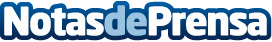 Oxfam Intermón Trailwalker impacta en las empresas que participan con equipos Datos de contacto:Nota de prensa publicada en: https://www.notasdeprensa.es/oxfam-intermon-trailwalker-impacta-en-las_1 Categorias: Nacional Solidaridad y cooperación Otros deportes http://www.notasdeprensa.es